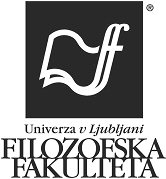 VLOGA ZA VPIS DRUGIH DOSEŽKOV ŠTUDENTA V ČASU ŠTUDIJA V PRILOGO K DIPLOMI  Osebni podatkiIme in priimek:       Vpisna št.:       Študijski program 1:       Študijski program 2:       V moji prilogi k diplomi naj se zabeležijo naslednji podatki (v desnem okencu označite rubriko, katere podatke želite, da se zabeležijo v prilogi k diplomi):    uradne študijske izmenjave in prakse (ERASMUS, CEEPUS …),   univerzitetna Prešernova nagrada,    fakultetna Prešernova nagrada,    sodelovanje v organih Univerze v Ljubljani (predsednik ŠSUL, podpredsednik ŠSUL, član ŠSUL, tajnik ŠSUL, študent senator UL, mesto v komisijah in delovnih skupinah senata UL in ŠSUL, predstavnik študentov v upravnem odboru UL),    sodelovanje v organih članice UL (predsednik ŠS, podpredsednik ŠS, tajnik ŠS, član ŠS, študent senator, mesto v komisijah in delovnih skupinah, član upravnega odbora/prodekan študent),   tutor študent, koordinator tutorjev študentov, demonstrator.Vlogi prilagam naslednja dokazila/potrdila:      					Datum:       				Podpis študenta:  _________________